                     PLAN DE MEJORAMIENTO INSTITUCIONAL  2019 – 2022 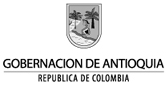 GESTIÓN DIRECTIVAINSTITUCION EDUCATIVA:    SAN VICENTE FERRER                                                                  RECTOR: RODRIGO ANSELMO ACEVEDOSUBREGION:         ORIENTE                                                  MUNICIPIO: SAN VICENTE                                                                   FECHA: 7 DE OCTUBRE 2019                                                                   GESTIÓN ACADÉMICA                             GESTIÓN  COMUNITARIAGESTIÓN  ADMINISTRATIVA Y FINANCIERAOBJETIVOSMETASINDICADORESACCIONESRESPONSABLEPLAZOPLAZOOBJETIVOSMETASINDICADORESACCIONESRESPONSABLEINICIATERMINAElaborar un sistema coherente y organizado de estímulos y reconocimientos de los logros de docentes, estudiantes y padres de familia de la I.E. S.V.F, en donde se identifique, divulgue, documente y premie las buenas practicas y las experiencias significativas en el ámbito pedagógico, académico, administrativo y cultural.Para noviembre de 2020 la Institución Educativa San Vicente Ferrer contará con un sistema de estímulos y reconocimientos de logros de docentes, estudiantes y padres de familia que esté acorde con los lineamientos y valores institucionales.Número de estudiantes reconocidos por sus logros (académicos, comportamentales, actitudinales, de superación o mejoramiento, por representación institucional, por habilidades excepcionales)Número de docentes reconocidos por sus logros (académicos, laborales, experiencias pedagógicas significativas, publicaciones, representaciones institucionales a nivel investigativo, académico, deportivo o artístico.Cantidad de estímulos aplicados en el año.Activar el comité de calidad institucional como equipo de mediación en el sistema de estímulos y reconocimientos de logros de docentes y estudiantes.Creación del proyecto de estímulos y reconocimientos de logros de docentes y estudiantes.Publicación del plan anual de estímulos.Identificar por parte del comité de calidad, coordinadores y rector de los logros docentes.Identificar por parte de docentes y coordinadores los logros estudiantiles.Divulgación y entrega de estímulos y reconocimientos a los logros de docentes y estudiantes. RectorCoordinadoresComité de CalidadEnero de 2020Noviembre de 2023Implementar un programa estructurado de inducción, inclusión y acogida para estudiantes, docentes, personal de apoyo y familias, aplicable al inicio y durante el año escolar, apoyado en material y estrategias que permitan orientar las generalidades, usos y costumbres en la I.E. S.V.F de forma integral. Para enero de 2020 la Institución Educativa San Vicente Ferrer implementará el programa de inducción, inclusión y acogida _______ para estudiantes nuevos y sus familias, aplicándolo al inicio y durante el año escolar. Número de estudiantes atendidos por el programa de inducción, inclusión y acogida ________Número de familias impactadas por el programa de inducción, inclusión y acogida ________.Construcción del programa de inducción y acogida para estudiantes nuevos y sus familias.Creación, publicación y entrega de cartillas o circulares de inducción.Reunión con estudiantes y padres de familia nuevos al inicio de año.RectorCoordinadoresComité de CalidadEnero de 2020Noviembre de 2023Reactivar el Comité Institucional de Calidad con funciones de seguimiento y evaluación periódica de las gestiones, procesos y actividades de la I.E. S.V.FPara enero de 2020 la Institución Educativa San Vicente Ferrer reactivará y dinamizará el Comité Institucional de Calidad con funciones periódicas de seguimiento y evaluación periódica de las gestiones, procesos y actividades de la I.E. S.V.FNúmero de reuniones el Comité Institucional de Calidad.Número de informes presentados de verificación del cumplimiento de las acciones y metas.Vincular el 10% de la planta docente y directica Comité Institucional de Calidad.Vincular 1 docente de la planta docente ruralComité Institucional de Calidad.Reactivar el Comité Institucional de Calidad.Creación del reglamento y plan de funciones interno.Realizar seguimiento y evaluación periódica de las gestiones, procesos y actividadesReuniones cada periodo y a final del año.Entrega de informes periódicos y final de las gestiones, procesos y actividades de la I.E. S.V.FRectorComité de CalidadEnero de 2020Noviembre de 2023OBJETIVOSMETASINDICADORESACCIONESRESPONSABLEPLAZOPLAZOOBJETIVOSMETASINDICADORESACCIONESRESPONSABLEINICIATERMINAActualizar los planes de estudio con la normatividad vigente, ajustándolos al PEI en los componentes de jornada, recursos y evaluación.  En diciembre de 2021 el 100% de los planes de estudio estarán actualizados, ajustados y contextualizados.Porcentaje de planes de estudio revisados, corregidos y actualizados. Distribución de planes de estudio por áreas y niveles Coordinadores y docentes de cada área Enero 2020 Enero 2020 Actualizar los planes de estudio con la normatividad vigente, ajustándolos al PEI en los componentes de jornada, recursos y evaluación.  En diciembre de 2021 el 100% de los planes de estudio estarán actualizados, ajustados y contextualizados.Porcentaje de planes de estudio revisados, corregidos y actualizados. Organización de planes de estudio por áreas y niveles Docentes de cada área.Febrero 1 2020 Octubre  30 2020 Actualizar los planes de estudio con la normatividad vigente, ajustándolos al PEI en los componentes de jornada, recursos y evaluación.  En diciembre de 2021 el 100% de los planes de estudio estarán actualizados, ajustados y contextualizados.Porcentaje de planes de estudio revisados, corregidos y actualizados. Entrega de planes de estudio actualizados a directivos Docentes de cada área. Octubre 31 Octubre 31 Actualizar los planes de estudio con la normatividad vigente, ajustándolos al PEI en los componentes de jornada, recursos y evaluación.  En diciembre de 2021 el 100% de los planes de estudio estarán actualizados, ajustados y contextualizados.Porcentaje de planes de estudio revisados, corregidos y actualizados. Revisión de planes para realizar correcciones y ajustes. Coordinadores Noviembre 1 2020  Abril 30 2021Actualizar los planes de estudio con la normatividad vigente, ajustándolos al PEI en los componentes de jornada, recursos y evaluación.  En diciembre de 2021 el 100% de los planes de estudio estarán actualizados, ajustados y contextualizados.Porcentaje de planes de estudio revisados, corregidos y actualizados. Correcciones y ajustes a los planes de estudio Docentes de cada área Mayo 2 2021 Agosto 31 2021  Actualizar los planes de estudio con la normatividad vigente, ajustándolos al PEI en los componentes de jornada, recursos y evaluación.  En diciembre de 2021 el 100% de los planes de estudio estarán actualizados, ajustados y contextualizados.Porcentaje de planes de estudio revisados, corregidos y actualizados. Entrega final de planes de estudio Docentes de cada área. Septiembre 1 2021Septiembre 1 2021  Actualizar los planes de estudio con la normatividad vigente, ajustándolos al PEI en los componentes de jornada, recursos y evaluación.  En enero de 2020 Se creará un comité técnico encargado de diagnosticar, planear y ejecutar los recursos didácticos  requeridos para el  mejoramiento del proceso pedagógico.  Porcentajes de docentes que conforman el comité. Selección del recurso humano  que se ajuste al comité técnico. Directivos y docentes Enero 15 2020 Enero 17 2020 Actualizar los planes de estudio con la normatividad vigente, ajustándolos al PEI en los componentes de jornada, recursos y evaluación.  En enero de 2020 Se creará un comité técnico encargado de diagnosticar, planear y ejecutar los recursos didácticos  requeridos para el  mejoramiento del proceso pedagógico.  Porcentajes de docentes que conforman el comité. Elaboración de diagnóstico de referenciaciòn. Miembros del comité Enero 17 de 2020Febrero 28  de 2020Actualizar los planes de estudio con la normatividad vigente, ajustándolos al PEI en los componentes de jornada, recursos y evaluación.  En enero de 2020 Se creará un comité técnico encargado de diagnosticar, planear y ejecutar los recursos didácticos  requeridos para el  mejoramiento del proceso pedagógico.  Porcentajes de docentes que conforman el comité. Elaboración y entrega de propuesta a gestión administrativa financiera. Miembros del comité.Marzo 1 de 2020Abril 30 de 2020 Rediseñar el modelo de enseñanza-aprendizaje al interior del aula, que permita aprender a aprender, superando modelos de repetición, conductismo y funcionalismo. En noviembre de 2020 el 100% de los docentes dinamizará procesos de enseñanza-aprendizaje en el aula, superando los modelos de repetición, conductismo y funcionalismo.Porcentaje de docentes innovando en sus estrategias metodológicas y evaluativas, las prácticas de aula.Planeación de clases.DocentesEnero de 2021Noviembre de 2021Rediseñar el modelo de enseñanza-aprendizaje al interior del aula, que permita aprender a aprender, superando modelos de repetición, conductismo y funcionalismo. En noviembre de 2020 el 100% de los docentes dinamizará procesos de enseñanza-aprendizaje en el aula, superando los modelos de repetición, conductismo y funcionalismo.Porcentaje de docentes innovando en sus estrategias metodológicas y evaluativas, las prácticas de aula.Diseño de planes de aula.DocenteEnero de 2021Noviembre de 2021Rediseñar el modelo de enseñanza-aprendizaje al interior del aula, que permita aprender a aprender, superando modelos de repetición, conductismo y funcionalismo. En noviembre de 2020 el 100% de los docentes dinamizará procesos de enseñanza-aprendizaje en el aula, superando los modelos de repetición, conductismo y funcionalismo.Porcentaje de docentes innovando en sus estrategias metodológicas y evaluativas, las prácticas de aula.Diseño de estrategias de evaluación formativa.DocenteEnero de 2021Noviembre de 2021Rediseñar el modelo de enseñanza-aprendizaje al interior del aula, que permita aprender a aprender, superando modelos de repetición, conductismo y funcionalismo. En noviembre de 2020 el 100% de los docentes dinamizará procesos de enseñanza-aprendizaje en el aula, superando los modelos de repetición, conductismo y funcionalismo.Porcentaje de docentes innovando en sus estrategias metodológicas y evaluativas, las prácticas de aula.Institucionalizar una política orientadora sobre el proceso de enseñanza-aprendizaje.Directivos y PTA.Enero de 2020Noviembre de 2021OBJETIVOSMETASINDICADORESACCIONESRESPONSABLEPLAZOPLAZOOBJETIVOSMETASINDICADORESACCIONESRESPONSABLEINICIATERMINAConstruir  el PRAE para la institución educativa que atienda  las necesidades en cuanto a la prevención de riesgos físicos hacia el mejoramiento de las condiciones de seguridad de la comunidad educativa.Para el año 2021 la institución contara con  el PRAE que atienda  las necesidades en cuanto a la prevención de riesgos físicos hacia el mejoramiento de las condiciones de seguridad de la comunidad educativa. El 90% de los miembros de la comunidad educativa conoce el PRAE. El 60% de la comunidad educativa implementa el componente del PRAE “  gestión de riesgos “ Elaboración del PRAE. Socialización del PRAE Gestión de recursos para el financiamiento del PRAEImplementación del PRAE en su componente de gestión de riesgo en la comunidad educativa. Docentes, directivos docentes.Directivos docentes y docentes.Directivos docentes  Directivos docentes y docentesFebrero 2020Febrero 2021Enero 2021.Enero 2021Noviembre 2020 Junio 2021Conocer la política de atención a la población que experimenta barreras para el aprendizaje y la participación, trabajando conjuntamente para adaptar el modelo pedagógico flexible que permitan la inclusión y la  atención a estas personas.Para el año 2021 las sedes y los niveles de la institución conocen la política de atención a la población que experimenta barreras para el aprendizaje y la participación, trabajan conjuntamente para adaptar el modelo pedagógico   flexibles que permitan la inclusión y la  atención a estas personas, y los dan a conocer a la comunidad.El 80 % de la comunidad educativa, conoce la política de inclusión educativaEl 100% de los docentes se encuentran capacitados para atender de manera integral a la población con NEESocialización de la política pública y educativa de inclusiónCapacitación constante y pertinente a los docentes de acuerdo con los diagnósticos propios de cada estudiante con NEEInvertir los recursos destinados a la población NEE, para apoyar su proceso de formaciónDirectivos docentes y aula de apoyoDirectivos docentes, aula de apoyo y docente orientador- Directivos y comunidad educativaFebrero de 2020Febrero de 2020Febrero de 2020OBJETIVOSMETASINDICADORESACCIONESRESPONSABLEPLAZOPLAZOOBJETIVOSMETASINDICADORESACCIONESRESPONSABLEINICIATERMINAImplementar estrategias periódicas de mantenimiento y reparación de equipos de cómputo y demás, así como la consecución, dotación y actualización de material didáctico que apunte al buen desarrollo de la dinamización pedagógica.En noviembre de 2022 el 90% de los equipos de cómputo y medios audiovisuales deben estar en buen estado, con conectividad y con software actualizado, también se debe contar con el material didáctico suficiente y pertinente acorde con los necesidades presentadas.Porcentaje de equipos y de materiales actualizados y pertinentes.Dotar las sedes urbanas y rurales de equipos de cómputo y/o medios audiovisuales.Realizar jornadas periódicas (semestrales) de mantenimiento y actualización de equipos.Utilizar adecuadamente el material didáctico adquirido en las diferentes áreas del conocimiento. RectorDocentesComunidad educativa.13/01/202020/11/2022Aplicar la normatividad relacionada con la movilidad en cuanto a seguridad y rutas de evacuación en el ámbito institucional con la señalización y simulacros pertinentes.En noviembre de 2022 el 90% de la institución debe estar en óptimas condiciones en cuanto al plan escolar para la gestión de riesgos (movilidad y seguridad).Porcentaje de la institución con plan escolar para la gestión de riesgos dentro del marco legal.Asesoría de personal capacitado.Realizar y ejecutar plan de gestión de riesgos atendiendo a la normatividad vigente.DirectivosEnte municipal13/01/202020/11/2022Implementar un plan de bienestar del talento humano institucional en el que se tenga en cuenta la inducción, capacitación y estímulos a la comunidad educativa que apunte al mejoramiento y armonía entre sus miembros.En noviembre de 2022  la institución contará con un plan de bienestar ejecutado en un 80%.Porcentaje de personal de la institución beneficiado con el plan de bienestar del talento humano.Crear plan de inducción para cada estamento que llega a la institución.Construir y aplicar unos parámetros institucionales para el reconocimiento y estímulo del personal de los diferentes estamentos.Promover y apoyar la capacitación e investigación en los estudiantes, docentes y directivos docentes.RectorCoordinadoresDocentesEstudiantes13/01/202020/11/2022